Confirmation of the entry of the Team(s)Below you receive the starting numbers for the teams of your country. Pass on these numbers to the riders and make sure to use the correct colours. See the regulations.Sie empfangen die Fahrer Nummer für die Mannschaften Ihres Landes. Sie müss diese Nummer an die Fahrer weitergeben und aufmerksam machen korrecten Farben zu benutzen. Sehen Sie die Regelungen.Regarding complaints for all bikes: components in keeping with the time only.ECMOEmma Partington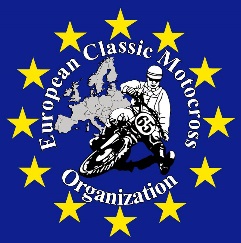 ChairmanA. LangenbergGriend 16662 XS  ElstThe NetherlandsMOB:	+31 651 10 83 95albertolang@planet.nlSecretaryE. PartingtonWoodfieldMuch Birch, HerefordHR2 8HXENGLANDTEL:	+44 1981 541109emmadeer@hotmail.co.ukBank account:   ECMO  4444515  ---  BIC:  INGBNL2A  ---  IBAN:  NL51 INGB 0004444515Bank account:   ECMO  4444515  ---  BIC:  INGBNL2A  ---  IBAN:  NL51 INGB 0004444515Bank account:   ECMO  4444515  ---  BIC:  INGBNL2A  ---  IBAN:  NL51 INGB 0004444515CMCdN 2018CMCdN 2018ECMOTeammanagerJ. RoosinkCountryRnrtransponderRiderMotorYearTaktcc30+Netherlands293966891Rien van de WekkenCZ19692250309433214Leon TimmerhuisCZ19682380317797500Jeff LantingCZ1969238032Derk RattinkESO1964460050+Netherlands216292881Gerrit SchreursCZ19692250229649062Jacob ArkemaBSA19644440236927985Jan VeldkampCZ19682380246836277Jan SchapendonkCZ1969238060+Netherlands17203163Rob VernetBSA1964444029074920Gerrit PolsvoortJawa196446003615358Wim KroonAJS1971237043471416Peter van de NieuwenhofCZ1971240066+Netherlands176983808Jacob HomanCZ19642380188687087Hans PolsvoortMatchless19644600195258792Jan van de BromBSA19644500202990574Bert van VenrooijCZ1964238072+Netherlands176188152Peter WillemsHusqvarna19642360188953507Piet van DijkBSA19644500195975948Jo RoelofsESO19644500207740085Herman LeunenBultaco19642250